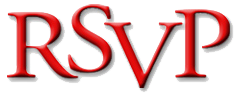 Retired and Senior Volunteer Program- Lead With Experience      RSVP (Age 55 or better)                OtherName: _______________________________________  Date:_________________________Address: ____________________________________________________________________                       Street                                         City                                                zipPhone:_______________________________	Social Security #_____________________Email:________________________________	Driver’s Licence #____________________Date of Birth: _________________________	Expiration #: _______________________Martial Status: ____________Years of School Completed:	       Elementary           High School          College   If College, what degree _____________Employment Experience:Most recent Employer:_______________________________Have you volunteered in the past? Is so, please list organizations:____________________________________________________________________________________________________________________________________________________________Hobbies and Special Skills:____________________________________________________________________________________________________________________________________________________________Emergency Contact:Name: ___________________________	Phone #:__________________________Physical Limitations:______________________________________________________________________________How were you referred to the program? ______________________________________________________________________________Two personal references (not relatives):______________________________________________________________________________Name			Address					Phone #______________________________________________________________________________Name			Address					Phone #Form of Transportation (Please circle):Personal Car	Bus/Public Transportation	Walk	Specialized Transportation	Family/FriendBackground Check:I give permission for School District #1, RSVP sponsor site, to do a Criminal Background Check before I become a volunteer.Confidentiality:I agree that information concerning any child or participant is strickly confinential and I will treat such information accordingly, and agree not to disclose any such information to any third party except with the written consent of School District #1, RSVP Program.I volunteer my services at a non-profit site through these programs. I understand that I am not an employee of that site, or of the Butte School District #1.______________________________________________________________________________Signature									Date111 N. Montana    Butte, MT 59701   Phone(406)533-2508   Fax(406)533-2502  Email: Humphreyjj@butte.k12.mt.us					Revised April 2014